.Dance Starts on Lyrics(Restart on wall 4, 16 counts in)[1-8]	R knee Roll (In,Out), L knee Roll (In, Out), Kick ball cross, L to Side Hip bumps[9-16]	Syncopated R hip bump, L hip bump, Back R, L, R coaster step(RESTART Wall 4– last 2 counts, walk straight back – do NOT coaster step – will need to end with weight on L foot)[17-24]	Scissor L, Cross Shuffle, Scissor R, Cross Shuffle[25-32]	L Rock, Recover, L Coaster Step, R Rock, Recover, R Back, Unwind ½ turnREPEATEmail: tlschalch@aol.com - www.tlsentertainmentfl.comCiao Adios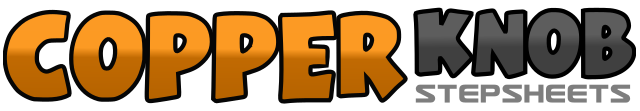 .......Count:32Wall:2Level:Beginner.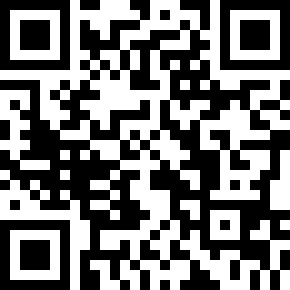 Choreographer:Tim Schalch - August 2017Tim Schalch - August 2017Tim Schalch - August 2017Tim Schalch - August 2017Tim Schalch - August 2017.Music:Ciao Adiós - Anne-MarieCiao Adiós - Anne-MarieCiao Adiós - Anne-MarieCiao Adiós - Anne-MarieCiao Adiós - Anne-Marie........1,2Roll R knee in, out3,4Roll L knee in, out5&6L kick, L next to R, R cross over L7&8L to side, Hip bump RL1&2Step R, Hip bump LR3&4Step L, Hip bump RL5,6Back R, Back L7&8R back, L together, R forward (R Coaster step)1&2Side Rock L, Rocker R, Cross L over R&3&4R to R side, L Cross, R to R side, L Cross5&6Side Rock R, Rocker L, Cross R over L&7&8L to L side, R Cross, L to L side, R Cross1,2L Rock, Recover R3&4L back, R together, L forward (L coaster step)5,6R Rock, Recover L7,8R cross behind left, Unwind ½ turn R – weight will end on L foot (Facing back wall)